Уважаемые руководители малого и среднего предпринимательства!Межрайонная ИФНС России № 7 по Ханты-Мансийскому автономному округу – Югре доводит до вашего сведения, что 01.07.2021 заканчивается 4 этап перехода на онлайн-кассы для индивидуальных предпринимателей всех систем налогообложения, оказывающих услуги населению при отсутствии наемных работников, а также для индивидуальных предпринимателей, реализующих продукцию собственного производства, у которых отсутствуют наемные работники.В связи с ограниченным временем на приобретение и постановку на учет онлайн-касс, напоминаем о необходимости индивидуальных предпринимателей к приобретению и регистрации контрольно-кассовой техники заблаговременно (до 30.06.2021).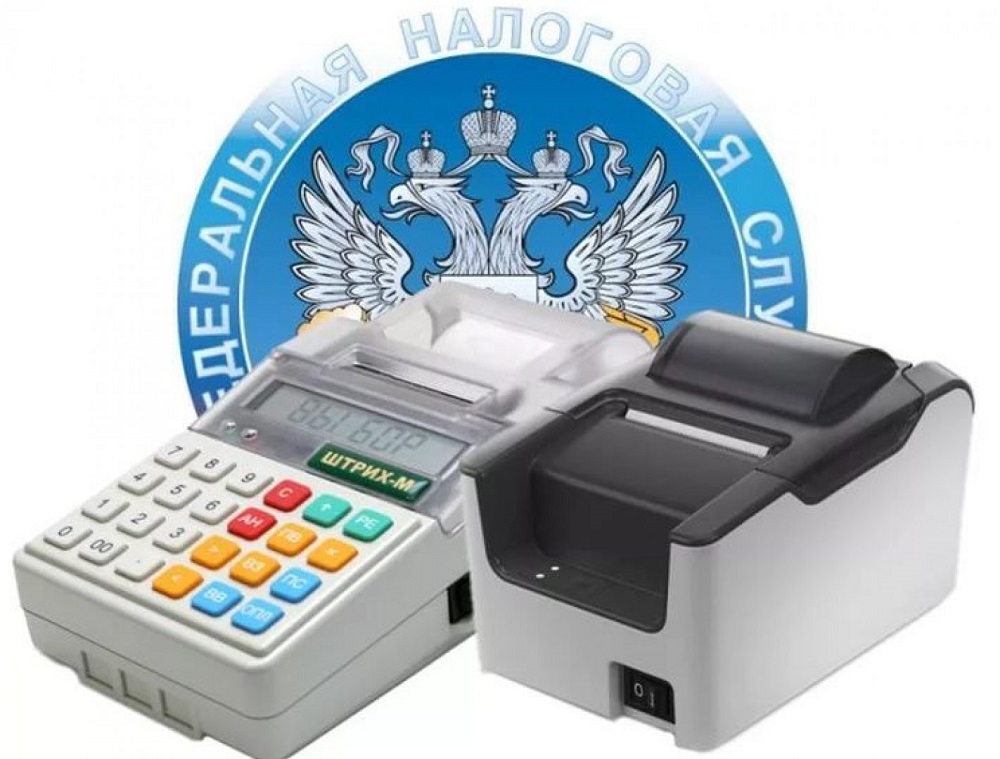 